PROPOSAL PENELITIANHibah Internal Skema : RegulerSistem Informasi Persediaan Material Berbasis Economic Order Quantity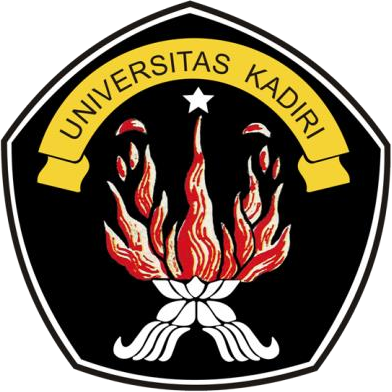            Ketua Peneliti : Fakultas TeknikUniversitas Kadiri2020ABSTRAKPenelitian ini bertujuan untuk mengimplementasikan sistem informasi persediaan material berbasis Economic Order Quantity (EOQ) pada usaha mikro sebagai upaya efisiensi dalam pengelolaan persediaan. Penelitian ini melibatkan tahapan perhitungan nilai EOQ, perbandingan dengan nilai persediaan eksisting, dan perancangan sistem informasi baru berbasis Visual Basic dan Ms. Access. Hasil penelitian menunjukkan bahwa metode EOQ dapat menekan biaya persediaan secara signifikan, dengan perbedaan biaya sebesar Rp. 13.315.616 antara nilai EOQ dan nilai persediaan eksisting. Selain itu, sistem informasi baru yang dirancang dengan menggunakan Visual Basic dan Ms. Access diharapkan dapat mempermudah pengelolaan persediaan dengan fitur input kebutuhan pemesanan dan anggaran biaya yang lebih efisien. Implementasi teknologi informasi dalam pengelolaan persediaan di usaha mikro memiliki potensi untuk meningkatkan efisiensi operasional dan memberikan kontribusi pada inovasi teknologi dalam skala yang lebih luas.Kata kunci: EOQ, ms. Acces, visual basic.